Język polski klasa 1 LSZałącznik do lekcji 06.04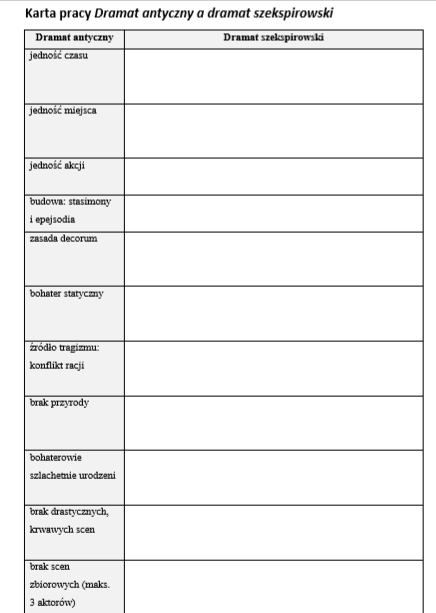 